УТВЕРЖДАЮ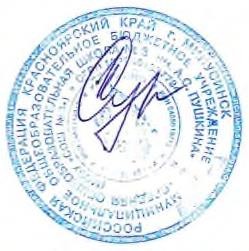 директор МОБУ «СОШ №3»_____	С.А. Курыпова«_09___» _08___ 2022г.План профориентационной работы школы на 2022-2023 учебный годЦель: оказание профориентационной поддержки учащимся в процессе самоопределения и выбора сферы будущей профессиональной деятельности.Задачи:сформировать положительное отношение к труду;научить разбираться в содержании профессиональной деятельности;	научить соотносить требования, предъявляемые профессией, с индивидуальными качествами;	научить анализировать свои возможности и способности, (сформировать потребность в осознании и оценке качеств и возможностей своей личности)	выработать систему взаимодействия старшей ступени школы с учреждениями дополнительного и профессионального образования, а также с местными предприятиями.Реализация плана предусматривает активное участие педагогов, родителей учащихся общеобразовательного учреждения, работодателей, сотрудников центра занятости населения и иных заинтересованных лиц в проведении профориентационных мероприятий, направленных на подготовку востребованных в регионе профессиональных кадров.Профессиональная ориентация в школе - это система учебно- воспитательной работы, направленной на усвоение учащимися необходимого объѐма знаний о социально-экономических и психофизических характеристиках профессий. Для благополучия общества необходимо, чтобы каждый выпускник школы находил, возможно более полное применение своим интересам, склонностям, не терял напрасно время, силы, средства в поисках своего места в системе общественного производства, на котором мог бы принести наибольшую пользу и получить глубокое удовлетворение от своего труда.В школе профориентационная работа проводится администрацией учреждения, педагогом – психологом, классными руководителями, учителями-предметниками.План работы осуществляется поэтапно с учетом возрастных особенностей учащихся, преемственности в содержании, формах и методах работы в начальной, основной, средней школе.Основными направлениями профориентационной работе в школе являются:профессиональная информация: включает в себя сведения о мире профессий, личностных и профессионально важных качествах человека, существенных для самоопределения, о системе учебных заведений и путях получения профессии, о потребностях общества в кадрах.профессиональное   воспитание:    включает    в    себя    формированиесклонностей и профессиональных интересов школьников. Сущность педагогической работы по профессиональному воспитанию заключается в том, чтобы побуждать учащихся к участию в разнообразных формах учебной и внеклассной работы, общественно-полезному и производственному труду, к активной пробе сил. Важно, чтобы школьник пробовал себя в самых различных видах деятельности.профессиональная консультация: изучение личности учащегося, носит индивидуальный характер. Педагог – психолог, классный руководитель может использовать такие методы работы как наблюдение за деятельностью и развитием учащихся, изучение результатов их учебной и внеучебной деятельности, анкетирование, составление психолого- педагогических характеристик учащихся.Формы работы:профориентационные уроки;экскурсии;классный час по профориентации;встречи со специалистами;профессиографические исследования;родительские собрания по профориентационной тематике и т.д.Формы	взаимодействия	с	учащимися	школы	с	целью профориентации:участие в предметных олимпиадах;	участие в конкурсах, проектах, мероприятиях, соревнованиях различной направленности;анкетирование и тестирование;профориентационные опросники;профориентационные игры.Мероприятия, ориентированные на профориентацию школьников:экскурсии на предприятия и в организации с целью ознакомления;	посещение выставок-ярмарок учебных мест, организованных учебными заведениями (совместно с Центром занятости);посещение   учреждений   профессионального	образования	в Дниоткрытых дверей;	содействие	временному	трудоустройству	обучающихся	во	время каникул;	расположение информационных материалов по профориентации на школьном сайте.№п/пМероприятияУчастникиСроки проведенияОтветствен ныйОтветствен ный1. Организационно-информационная деятельность1. Организационно-информационная деятельность1. Организационно-информационная деятельность1. Организационно-информационная деятельность1. Организационно-информационная деятельность1. Организационно-информационная деятельностьОформление	стендов,наглядных		пособий, плакатов,	методическихматериаловСентябрьПедагог психолог-Координирование	работыпедагогического коллективаВ	течениегодаАдминистрация школыАдминистрация школыПроведение	анализарезультатов профориентации за прошлый год, выявление трудоустройства	и поступления в учреждения среднего профессионального и     высшего      образованиявыпускников 9,11 классов.Август- сентябрьзаместители директора по УВР и ВРзаместители директора по УВР и ВРРазработка	рекомендацийклассным руководителям по планированию профориентационной работы с обучающимися различных возрастных групп.Август- сентябрьПедагог психолог-Осуществлениевзаимодействия	с		ЦЗН Собинского		района,предприятиямиВ	течение годаПедагог психолог-2.   Информационно-консультационная	деятельность   с   педагогическимиработниками2.   Информационно-консультационная	деятельность   с   педагогическимиработниками2.   Информационно-консультационная	деятельность   с   педагогическимиработниками2.   Информационно-консультационная	деятельность   с   педагогическимиработниками2.   Информационно-консультационная	деятельность   с   педагогическимиработниками2.   Информационно-консультационная	деятельность   с   педагогическимиработниками1.Оказание	помощи	вразработке,	организации	и проведении воспитательныхмероприятийКлассные руководителиВ	течение годаПедагог психолог-2.Организация	консультацийпо	проблемам	личностиКлассныеруководители,В	течениегодаПедагогпсихолог-обучающихся:«Изучение профессиональныхнамерений	и	плановобучающихся»,«Исследование готовности обучающихся к выбору профессии»,«Изучение личностных особенностей	и способностей обучающихся»учителя	-предметники3. Профориентационные мероприятия с обучающимися3. Профориентационные мероприятия с обучающимися3. Профориентационные мероприятия с обучающимися3. Профориентационные мероприятия с обучающимися3. Профориентационные мероприятия с обучающимися1.Выявление	выборапредпочтений обучающихсяпредметных курсовОбучающиеся 9-10 классовСентябрьЗам.директора поУВР2.Выявление	выборапредпочтений обучающихся занятий в творческих группахОбучающиеся 1-10 классовСентябрьЗам. директора по ВР3.Знакомство с профессиямипри	классно-урочной системе. Расширение знаний обучающихся о профессияхОбучающиеся 1-10 классовВ	течение годаучителя- предметники4.Организация	уроков	покурсу	«Профессиональное самоопределение»Обучающиеся 9 классовВ	течение годаПедагог	- психолог5.Организация	и проведениеклассных	часов	по профориентацииОбучающиеся 1-10 классовВ	течение годаклассныеруководител и6.Вовлечение обучающихся вобщественно-полезную деятельность в соответствии с	познавательными	и профессиональными интересами:		обеспечение участия	в			проектно- исследовательской деятельности		(конкурсах, выставках, фестивалях)Обучающиеся 1-10 классовВ	течение годаучителя- предметники,	классные руководител и7.Организация и проведениезанимательных викторин и бесед с использование медиатекиОбучающиеся 1-10 классовВ	течение годаклассные руководител и8.Организация	и   проведениевстреч	с	представителямиразличных профессий.Обучающиеся 1-10 классовв	течение годаклассныеруководители9.Обеспечение	участияобучающихся	в днях открытых		дверей учреждений	среднего профессионального			и высшего образованияОбучающиеся 8-10 классовв	течение годаПедагог	- психолог10.Обеспечение	участияобучающихся в работе ярмарки вакансий ЦЗН с целью знакомства с учреждениями среднего профессионального	и высшего образования и рынком труда.Обучающиеся 8-10 классовМарт- апрельклассные руководител и11.Организация	деятельностипо	созданию	портфолиовыпускников школыОбучающиеся 1-10 классовВ	течение годаКлассныеруководители12.Участие во	Всероссийскихпроектах по профориентации«Проектория»,	«Билет	в будущее»Обучающиеся 1-10 классовВ	течение годаПедагог	- психолог4. Профориентационная деятельность с родителями4. Профориентационная деятельность с родителями4. Профориентационная деятельность с родителями4. Профориентационная деятельность с родителями4. Профориентационная деятельность с родителямиПроведениеиндивидуальных консультаций с родителями по	проблемам	выбора элективных	курсов	по учебным предметамРодителя обучающихся 9-10 классовСентябрьАдминистра ция	школы, классные руководител иПривлечение   родителей    кучастию в проведении экскурсий на предприятия и учреждения	среднего профессионального		и высшего образования.Родителя обучающихся 1-10 классовВ	течение годаАдминистра ция	школы, классные руководител иПривлечение	родителей	кучастию	в	проведении мероприятий		классно- урочной системы и системы дополнительного образованияРодителя обучающихся 1-10 классовВ	течение годаАдминистрация		школы, классные руководител и,	учителя- предметники